                                    		Prithviraj 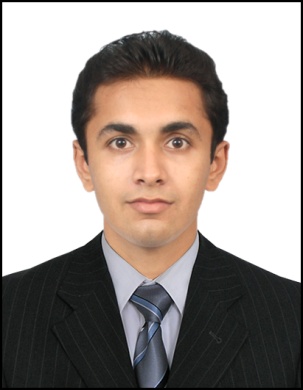 		Specialization: BUSINESS and PROGRAMMINGCareer Objective:  To contribute to the Organisation’s goals by consistently exceeding utilization in Customer Service, Programming skills, System Hardware support, Junior Admin Support, and Sales.Education:Achievements:		Came 2nd in inter-college competition held in B.Y.K college for Software Development Supervisor at my current job(Co-UAE EXCHANGE CENTRE LLC)Got certificate of appreciation from my CEO for achieving business goals.Work Experience: Currently working in Uae Exchange Centre LLC as supervisor and Branch Compliance officer.Worked at computer hardware showroom for one year in India as a system hardware engineer in year 2012-2013.Computer Skills:Operating Systems:	Windows, DOSPackages Known:	MS Office (Word, PowerPoint, Advance Excel),Desktop PublishingLanguage:                     C ,C++, VB, VB.NET, JAVA, DBMS, DBMS(SQL,ORACLE,ACCESS)Extra Curricular Activities:Advance Diploma in Software EngineeringAdvance Diploma in Hardware EngineeringDone a project on Airline Reservation System in VB.Done a project on Hospital Management System in VB.NETPersonal Details:Date of Birth: 	03/08/1992Marital Status:	SingleStrengths:	Excellent Interpersonal Skills Self Disciplined Highly Diligent and CommittedTeam playerAbility to adopt and learn new technologiesUnderstandingHard workingLanguages:	English, Marathi, Hindi & SindhiVisa Status: 	Employment I HERE BY CERTIFY THE ABOVE DETAILS ARE TRUE & CORRECT ACCORDING TO THE BEST OF MY KNOWLEDGE.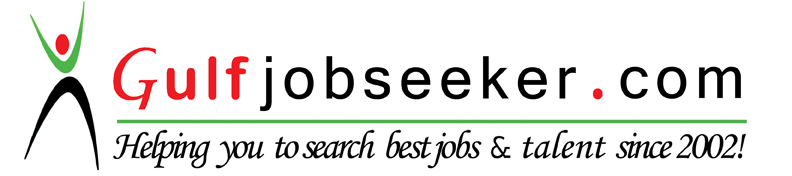 QualificationCollege NameUniversity/ BoardYear of passingPercentage(%)SSCSt. Patrick Convent High SchoolPUNE UNIVERSITYMARCH 200871HSCDr.  Gujar Shubhash Jr. CollegePUNE UNIVERSITYFEB 201059BCAASHOKA COLLEGEPUNE UNIVERSITYApril 201364